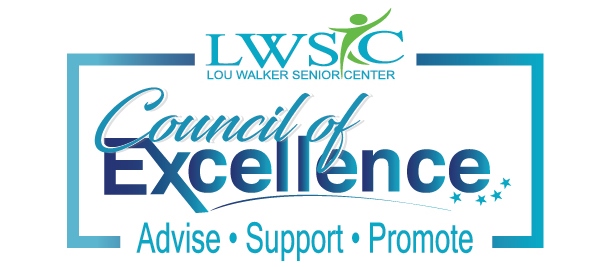 Agenda – July 10, 2018Call Meeting to Order – VP Sarah Hemphill-BonnerIntroductions – VP Sarah Hemphill-BonnerReading of the Previous Month’s Minutes – Secy. - Annette HillAcceptance of the Minutes - VP Sarah Hemphill-BonnerCommittee Reports (5 minutes each)Chair of By-laws Committee – Gloria StegerChair of Issues & Concerns Committee – Frankie PendergrassChair of Nominating Committee – Janet ProctorChair of Program Committee – Rochelle EvansChair of Special Events Committee - Hazel DanielHospitality & Welcome – Conneva HallCourtesy & Sunshine Committee – UnfilledSafety Committee – Anna Marie BaityDecorating Committee – Unfilled -Community Service – Projects – Merrill White-Fears Outreach Services – Senior Community – Unfilled -Old/Unfinished Business Vehicle Stickers for LWSC members – Safety committeeMemorial Bricks relocation & DFS FundraiserLink to Lou Walker website to send COE Committee    reports.  Send to  LWSCCouncilofexcellence@gmail.comNew Business Review Issues & Concerns matrix & designate proper chair assignmentPreparation for meeting on Tuesday, July 24thSign in sheet for volunteer to work with BoardAnnouncements Email Address: LWSCCouncilofexcellence@gmail.comCOEx Phone Number: 770.322.2935Council of Excellence Quarterly meeting (Formerly known as “Let’s Talk” - Tuesday, July 24, 2018Upcoming Monthly date - Tuesday, August 14, 2018Adjournment